Publicado en Ciudad de México. el 05/10/2018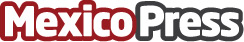 Inaugura PARÁMETRO 03 Arte Lumen 3era edición, el mayor premio para artistas visuales en MéxicoEl objetivo de la Bienal Arte Lumen es propiciar una esfera pública representativa de la producción de artes plásticas en México. La exposición permanece en el Museo de la Ciudad de México hasta 25 de noviembre, 2018 
Datos de contacto:Ernesto Solíshttp://artelumen.com.mx/Nota de prensa publicada en: https://www.mexicopress.com.mx/inaugura-parametro-03-arte-lumen-3era-edicion Categorías: Nacional Interiorismo Artes Visuales Entretenimiento Ciudad de México Premios http://www.mexicopress.com.mx